附件一2022年劳务派遣辅助人员资格审查表姓  名性别出生年月出生年月出生年月照片照片籍  贯民族联系电话联系电话联系电话照片照片最高学历和毕业院校最高学历所学专业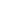 最高学历所学专业最高学历所学专业照片照片政治面貌身份证号码身份证号码身份证号码照片照片现工作单位（或住址）户口所在地户口所在地身高学习工作简历受过何种奖励受过何种处分受过何种处分主要家庭成员简况称谓姓名姓名工作单位（无工作单位的填职业）工作单位（无工作单位的填职业）工作单位（无工作单位的填职业）工作单位（无工作单位的填职业）工作单位（无工作单位的填职业）工作单位（无工作单位的填职业）工作单位（无工作单位的填职业）工作单位（无工作单位的填职业）主要家庭成员简况父亲主要家庭成员简况母亲主要家庭成员简况配偶报名者诚信承诺意见   本人上述所填写的情况和提供的相关材料、证件均真实、有效。若有虚责任自负。报考人签字：年  月  日   本人上述所填写的情况和提供的相关材料、证件均真实、有效。若有虚责任自负。报考人签字：年  月  日   本人上述所填写的情况和提供的相关材料、证件均真实、有效。若有虚责任自负。报考人签字：年  月  日   本人上述所填写的情况和提供的相关材料、证件均真实、有效。若有虚责任自负。报考人签字：年  月  日资格审查意见资格审查意见资格审查意见资格审查意见 签字：年   月  日 签字：年   月  日 签字：年   月  日